Количественный и качественный  состав  сотрудников  НШ с.Отаутускен  на  01.09.2023 годКоличественный и качественный  состав  сотрудников  НШ с.Отаутускен  на  01.09.2023 годКоличественный и качественный  состав  сотрудников  НШ с.Отаутускен  на  01.09.2023 годКоличественный и качественный  состав  сотрудников  НШ с.Отаутускен  на  01.09.2023 годКоличественный и качественный  состав  сотрудников  НШ с.Отаутускен  на  01.09.2023 годКоличественный и качественный  состав  сотрудников  НШ с.Отаутускен  на  01.09.2023 годКоличественный и качественный  состав  сотрудников  НШ с.Отаутускен  на  01.09.2023 годКоличественный и качественный  состав  сотрудников  НШ с.Отаутускен  на  01.09.2023 год№ФИО педагога/тех.персоналаНаименование организации, должностьФото3*4Нагрузка и расписание№ приказа и дата назначенияКакую категорию имеет, приказ № дата присвоения, наличие сертификатовСведения о перевдижении по образовательным учреждениям (приказ об увольнении №, дата, куда был трудоустроен)1Кенжебекова Зульфия Сагатовнаучитель начальных классов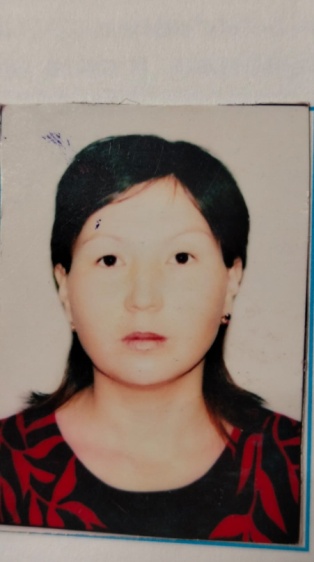 26педагог-исследователь, 2019 год2Кусаинова Алтыншаш Куанышевнаучитель начальных классов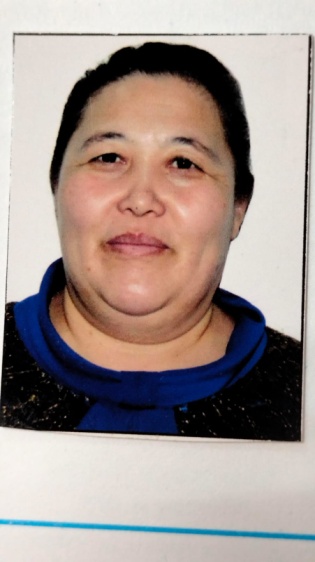 26педагог-исследователь, 2018 год3Сыздыкова Жұлдыз Кайратовнаучитель начальных классов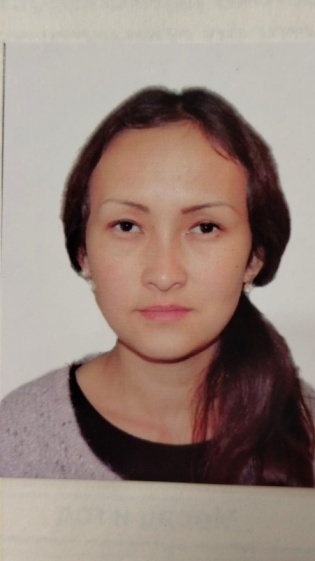 24педагог-модератор, 2019 год4Қуан Айдана Нуржанқызыучитель начальных классов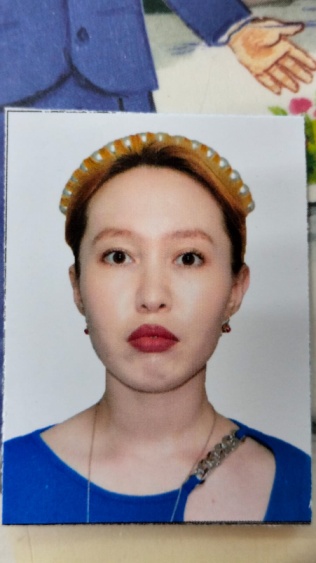 19,5без категории5Қиқу Ақнұр Жылқайдарқызыучитель предшкольного класса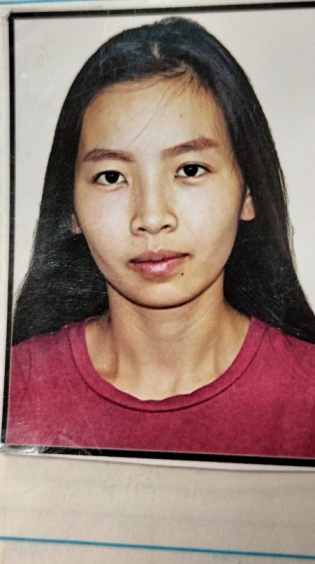 24без категории6Ашуов Талгат Кажибековичсторж7Кусаинов Сагинтай Алтайбаевичсторж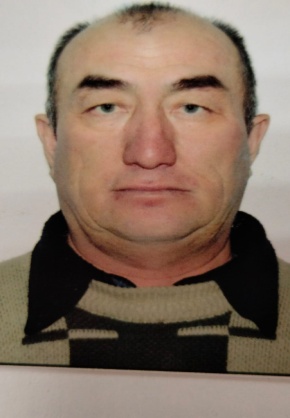 8Балтерекова Айсулу Темиргалиевнатехничка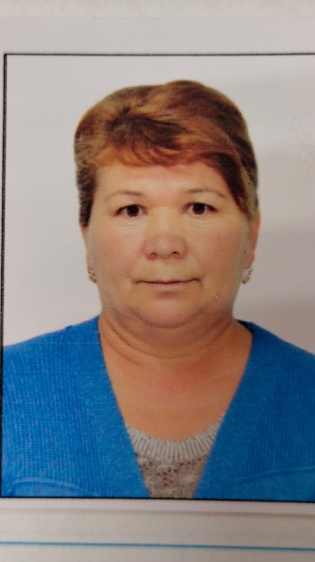 9Босмаинова Кенже Амирхашовнатехничка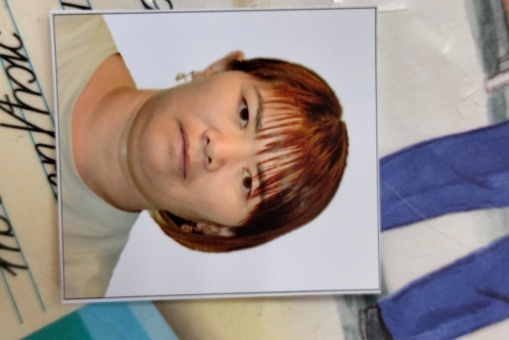 